KARABÜK ÜNİVERSİTESİYapı İşleri ve Teknik Daire Başkanlığı İhale İşlemleri İş AkışıDAİRE BAŞKANI(İHALE YETKİLİSİ)ŞUBE   MÜDÜRÜİHALE KOMİSYONU	GÖREVLİ PERSONELİhtiyaç Raporu Onaylandı mı?HayırEvetİhtiyaç raporunun Kontrolüİhtiyacın Ortaya Çıkması ve İhtiyaç raporunun Düzenlenmesiİhale Onaylandı mı?HayırEvetİhale Onay Belgesinin Kontrol ve imzalanmasıİhale Onay Belgesinin HazırlanmasıKomisyon Kararı Onaylandı mı?HayırEvetİhalenin Yapılması ve Tekliflerin Değerlendirilmesi/ Komisyon Kararının yazılmasıTekliflerin Alınması ve ihale komisyonuna teslimi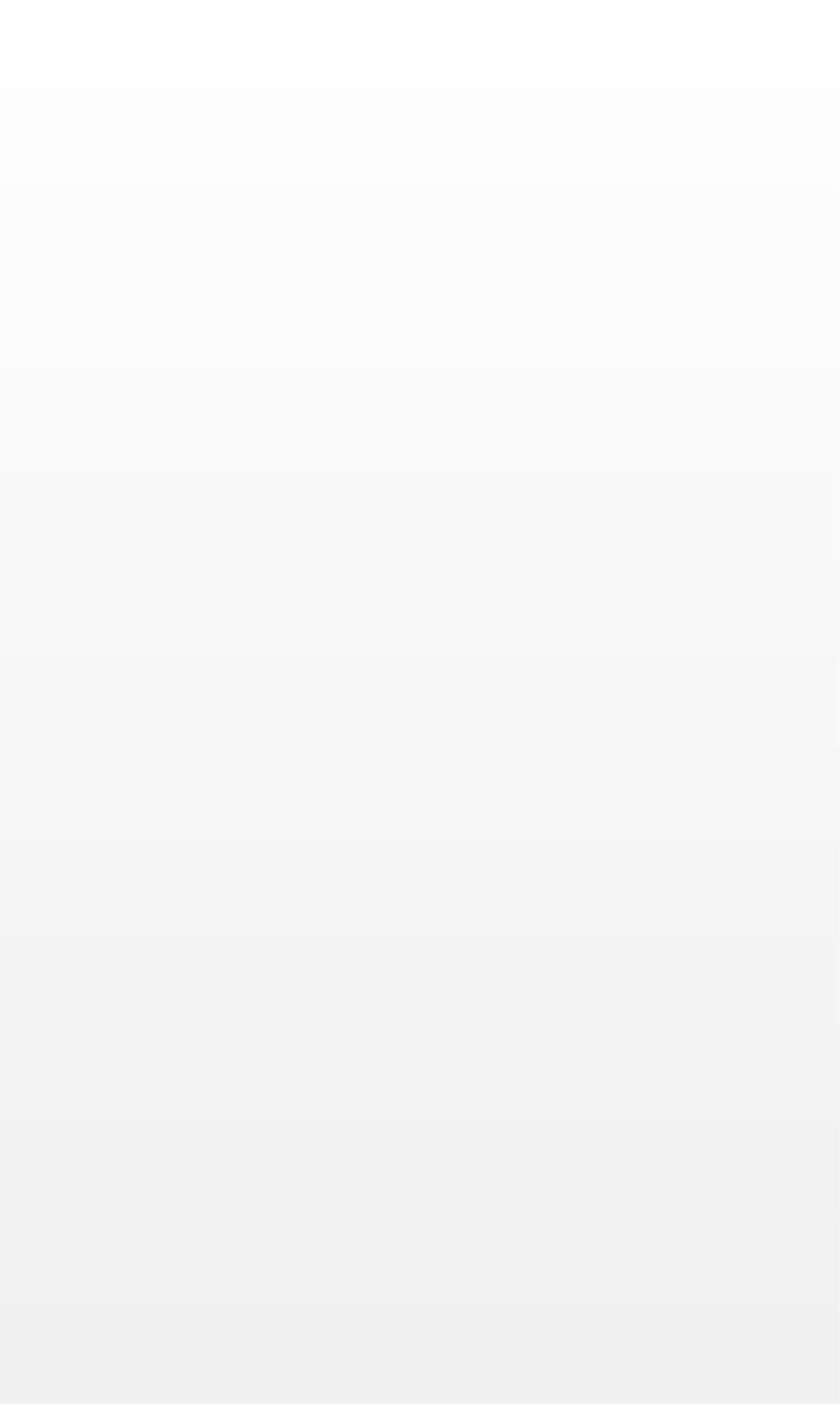 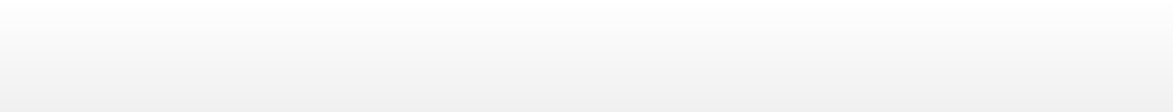 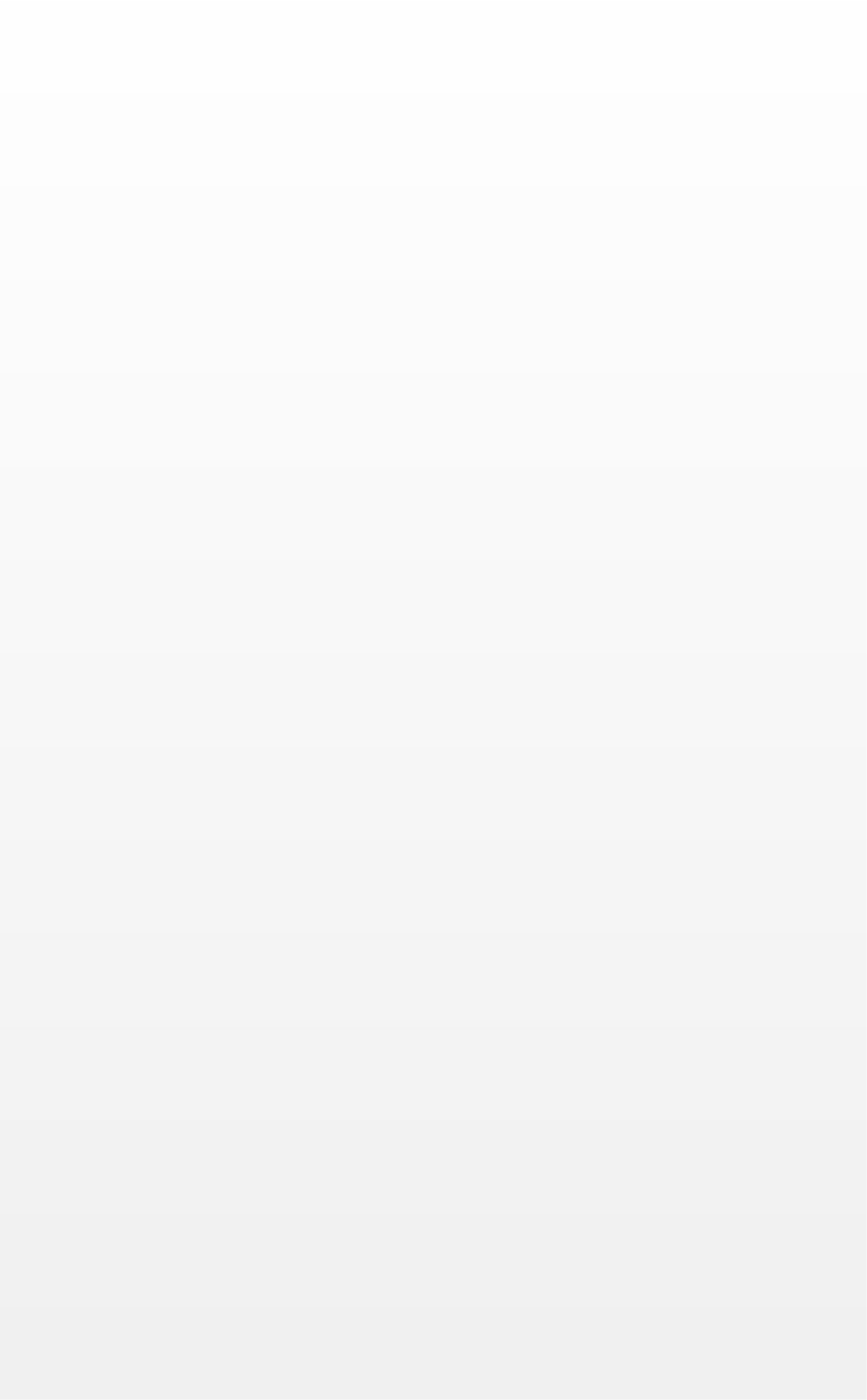 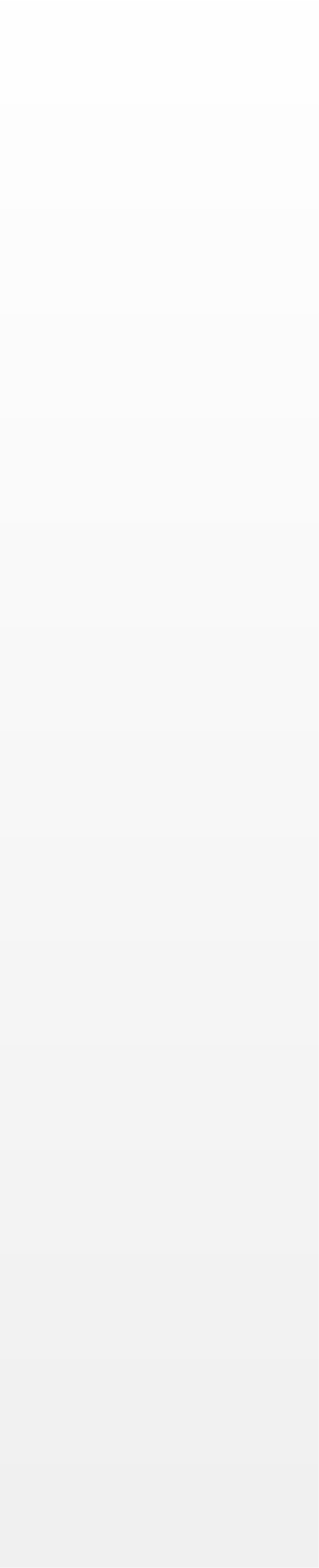 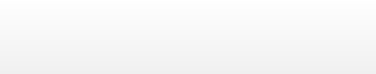 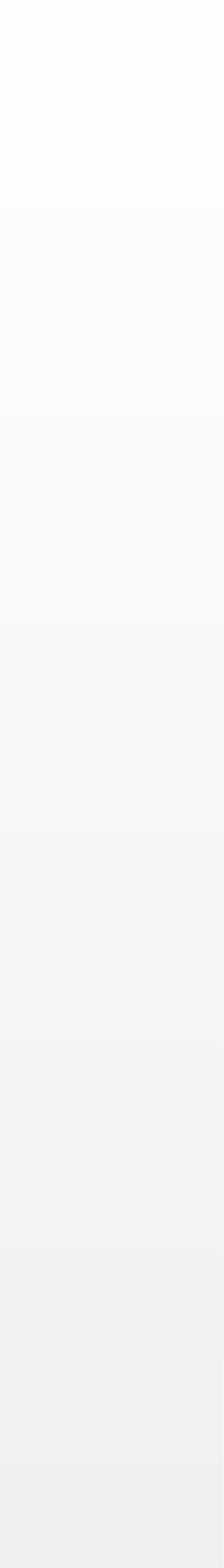 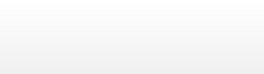 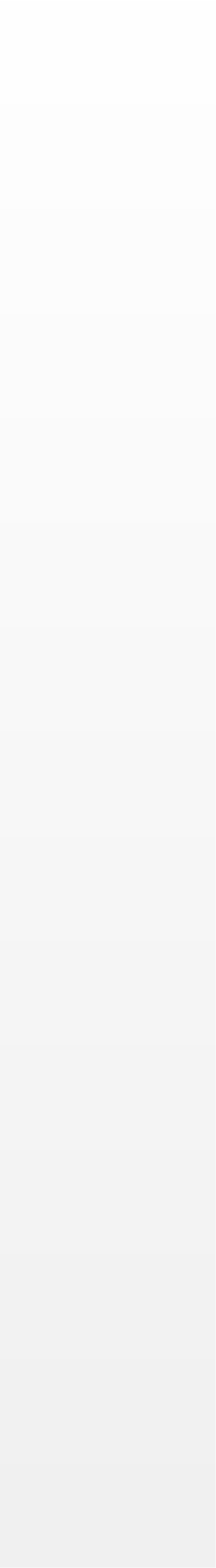 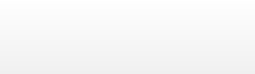 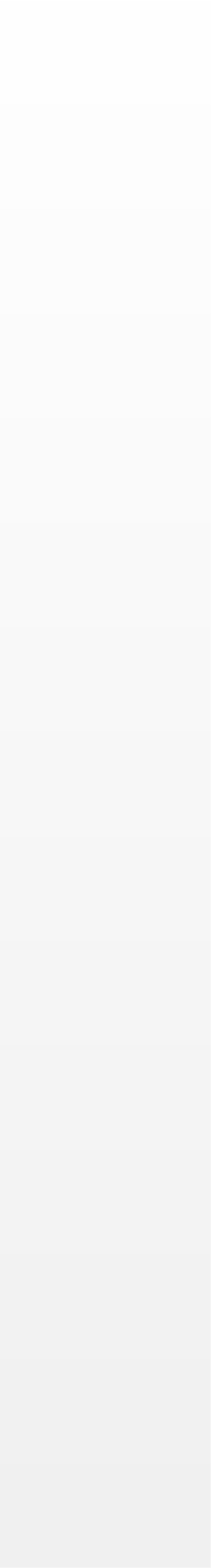 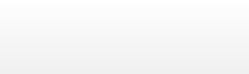 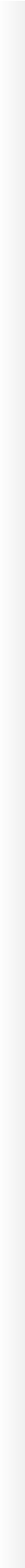 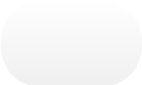 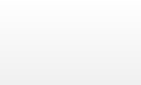 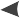 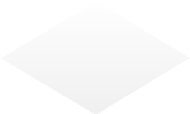 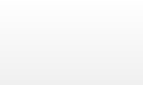 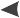 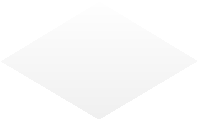 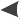 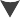 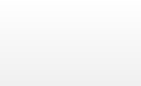 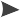 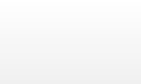 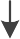 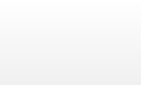 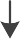 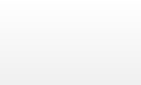 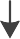 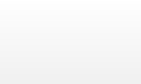 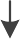 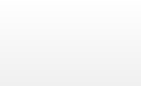 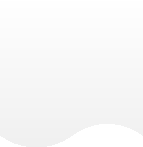 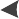 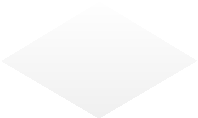 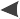 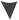 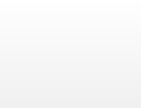 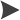 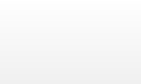 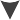 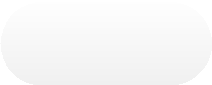 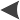 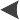 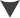 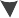 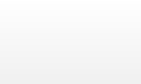 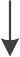 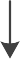 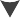 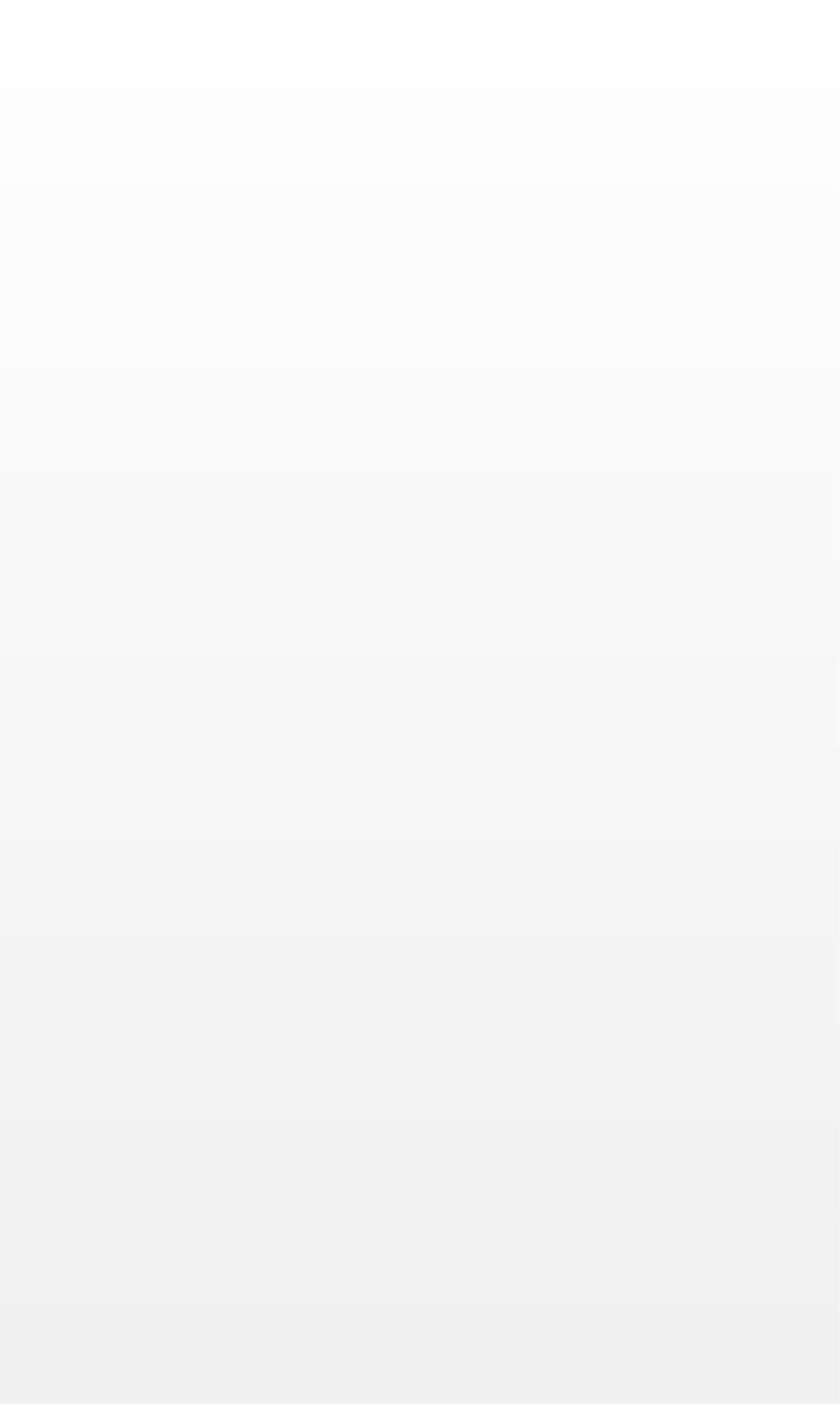 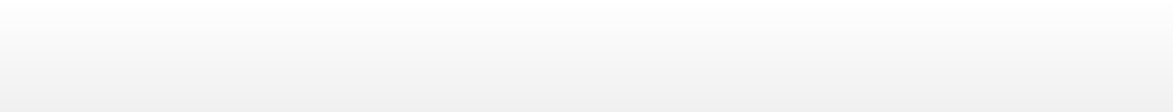 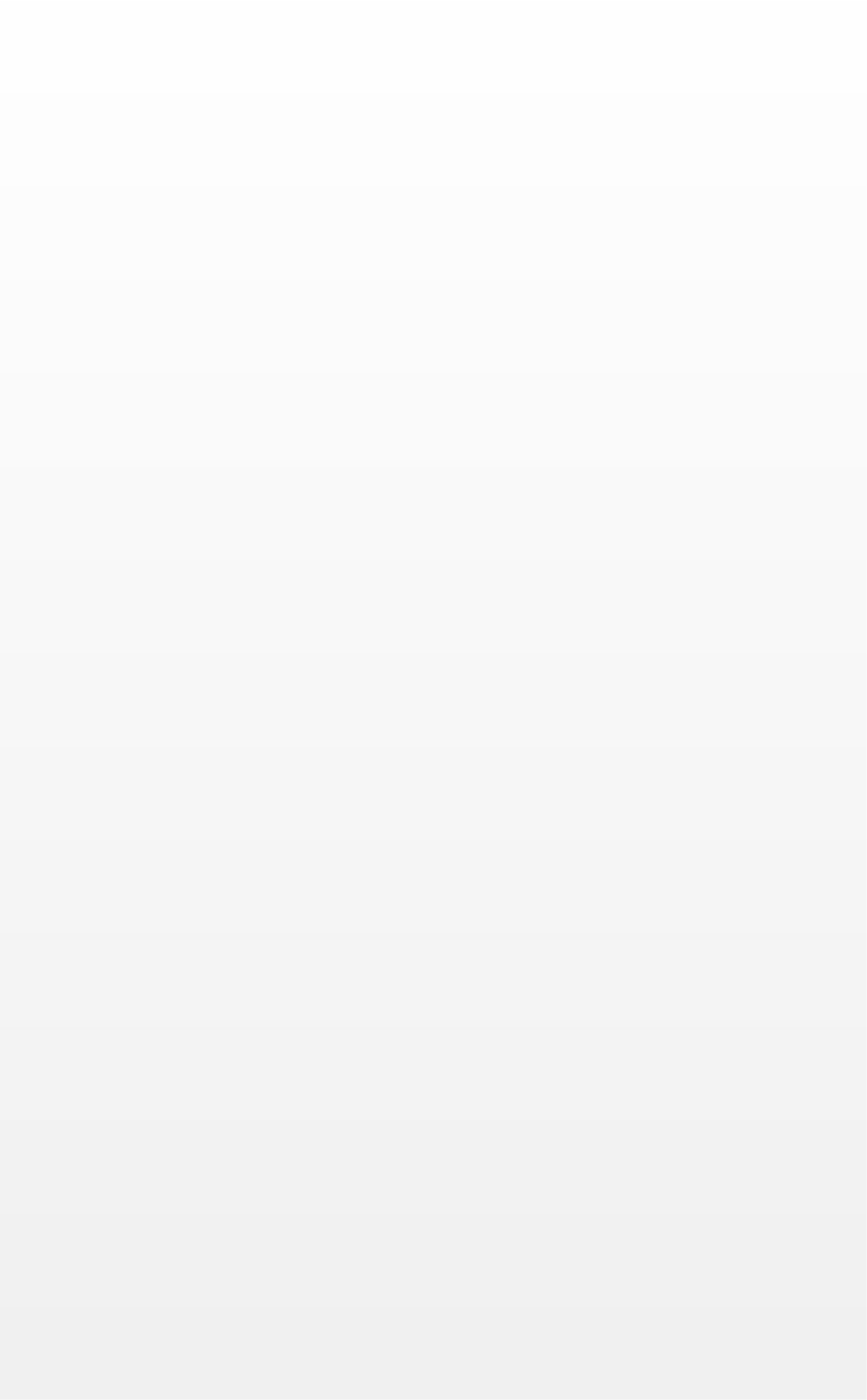 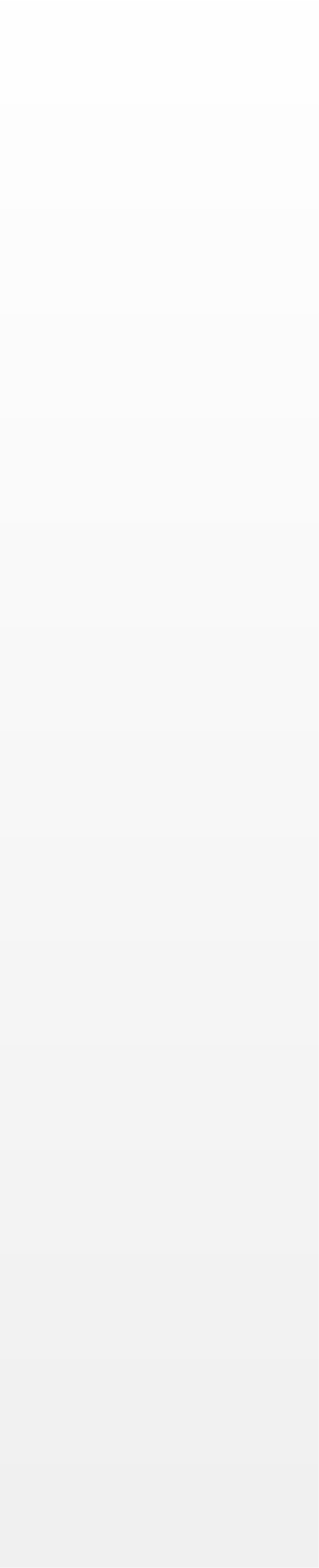 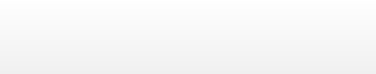 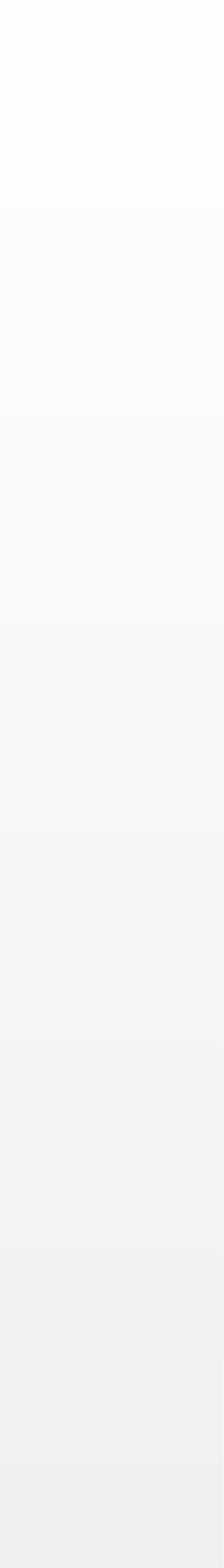 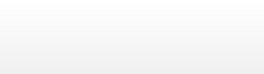 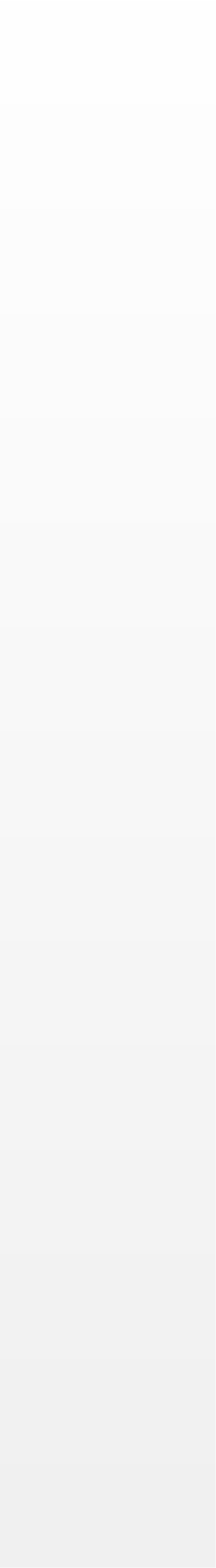 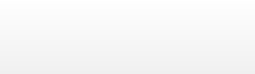 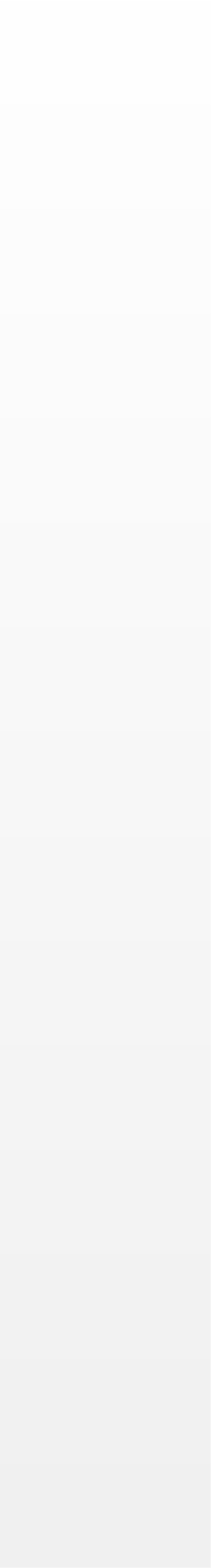 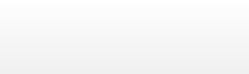 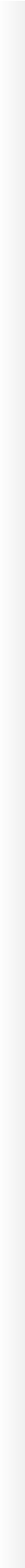 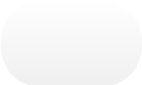 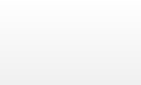 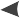 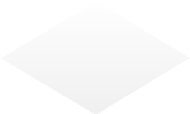 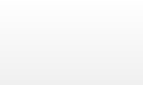 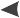 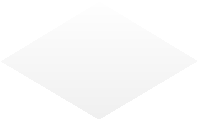 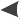 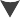 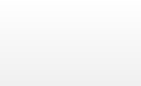 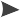 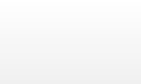 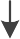 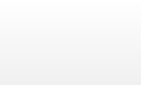 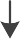 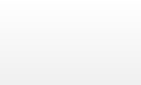 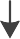 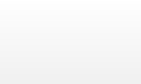 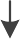 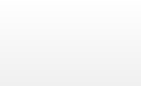 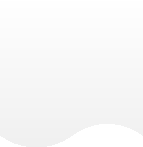 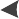 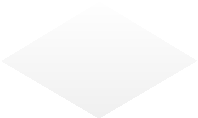 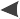 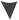 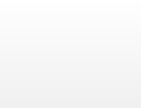 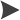 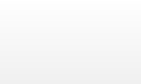 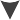 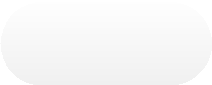 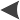 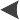 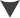 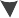 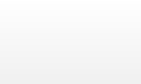 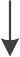 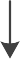 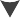 Kesinleşen ihale Kararının Tebliği ve EKAP üzerinden gerekli kayıtların yapılmasıSözleşmenin imzalanması	Sözleşmeye DavetHAZIRLAYAN	KONTROL   EDEN	ONAYLAYANFerhat ÇINAR	Orhan ÜNAL	      Bilgisayar İşletmeni	Şube Müdürü                                                                               Daire BaĢkanı